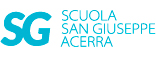 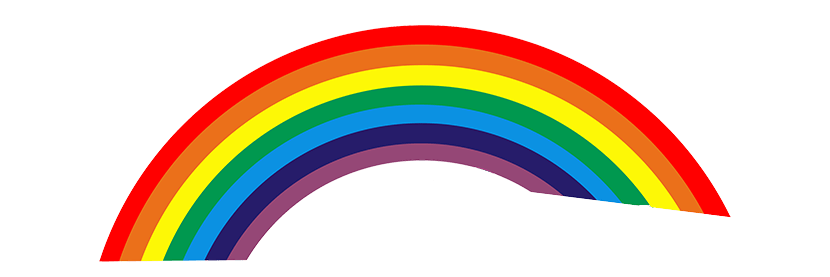 Attività prevista per: lunedì 1 giugno Classe quintaInglese:Dal libro I like English: pagina 103 n 7.Pagina 110 Lettura e comprensione.